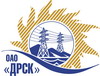 Открытое акционерное общество«Дальневосточная распределительная сетевая  компания» Протокол заседания  закупочной комиссиипо выбору поставщикаПредмет закупки: «Комплектное распределительное устройство КРУ-2-10 УЗ (1 шт.)» для филиала ОАО «ДРСК» «Амурские электрические сети» способом открытого запроса предложений на ЭТП «b2b-energo».Плановая стоимость согласно ГКПЗ . – 763 000  руб. без учета НДС. Председатель Закупочной комиссии:Юхимук В.А. – заместитель ген. директора по логистике и обеспечению управленческой деятельности  ОАО «ДРСК»- председатель ЦЗК ОАО «ДРСК»Заместитель председателя: Коржов С.А. –  директор по МТО ОАО «ДРСК»Члены комиссии:Тищенко Е.Н. – директор по инвестициям ОАО «ДРСК»Моторина О.А. – начальник ОКЗ ОАО «ДРСК»Бичевин А.В. - начальник СТЭ ОАО «ДРСК»Смирных А.Ю.- начальник службы ЦСРЗиПА ОАО «ДРСК»Тимченко С.А. – начальник отдела учета электроэнергии ОАО «ДРСК»Корнеев Д.С. – ведущий  инженер ОМТС ОАО «ДРСК»Бакай А.В. – заместитель директора – главный инженер филиала ОАО «ДРСК» «Амурские электрические сети»Хромов С.Л. – зам. начальника Департамента - начальник отдела методологии, контроля и сводной отчетности закупок Департамента закупок ОАО «РАО Энергетические системы Востока»Ответственный секретарь комиссии: Бражников Д.С. –  инженер ОКЗ ОАО «ДРСК».СЛУШАЛИ: инженера ОКЗ ОАО «ДРСК» - Бражникова Д.С.ВОПРОСЫ ЗАСЕДАНИЯ ЗАКУПОЧНОЙ КОМИССИИ:1.Об одобрении отчета об оценке Предложений	Согласно ГКПЗ 2012 год раздел 3.2., закупка № 949 был подготовлен приказ ОАО «ДРСК» № 430 от 13.07.2012 года о проведении закупочной процедуры по выбору поставщика на поставку продукции: «Комплектное распределительное устройство КРУ-2-10 УЗ (1 шт.)» для филиала ОАО «ДРСК» «Амурские электрические сети» способом открытого запроса предложений на ЭТП «b2b-energo».Извещение о проведении открытого запроса цен было размещено на торговой электронной площадке «b2b-energo» в разделе «Публикации о торгах» за № 162211 от 13.07.2012 г., на внешнем сайте ОАО «ДРСК» в разделе «Закупки».С извещением о проведении открытого запроса цен ознакомилась 111 организации (всего осуществлено просмотров – 954).По завершении срока действия объявления № 162211 выразили желание участвовать 9 организации, а именно: ОАО "НПП "Контакт", ЗАО "Промэнерго", ООО СЗ "Электрощит", ООО "БЭЩ" (г. Иркутск), ООО "Промэко", ООО "ЦУП ЧЭАЗ", ЗАО "ЗВО", ООО "НПО "Сибэлектрощит", ООО "НЭК"   которые сделали 16 ценовых предложений.Были рассмотрены коммерческие предложения 5 Участников, а именно: ЗАО "Промэнерго", ООО "БЭЩ" (г. Иркутск), ООО "Промэко", ЗАО "ЗВО", ООО "НПО "Сибэлектрощит" представленные на бумажном носителе в подтверждение коммерческих заявок, прикрепленных в торговой системе «b2b-energo». Участник ОАО "НПП "Контакт", ООО СЗ "Электрощит", ООО "ЦУП ЧЭАЗ", ООО "НЭК" не предоставил коммерческое предложение в подтверждение ставки на b2b-energo.Члены Закупочной комиссии изучили все поступившие ценовые и технические предложения. 2. О признании  предложений соответствующими (несоответствующими) условиям запроса предложенийПредложения ЗАО "Промэнерго", ЗАО "ЗВО"  признаются полностью соответствующими условиям запроса предложений. Предложения   ООО "БЭЩ" (г. Иркутск) (Цена без НДС: 706 779,66 руб.), ООО "Промэко" (Цена без НДС: 567 796,61 руб.), ООО "НПО "Сибэлектрощит" (Цена без НДС: 752 542,37 руб.) на основании заключения ПТС филиала ОАО «ДРСК» «Амурские ЭС» признаются не соответствующими условиям ОЗП.3. О ранжировке ценовых ПредложенийВ соответствии с документацией запроса предложений, предлагается ранжировать Предложения в следующем порядке:1 место: ЗАО "Промэнерго". Стоимость с учетом НДС – 664 989,00 руб. (Цена без НДС: 563 550,00 руб.). В цену продукции включены все налоги и обязательные платежи, все скидки, а также транспортные расходы. Срок поставки: до 15.11.2012 г. Условия оплаты: до 15.12.2012 г. Гарантийный срок на оборудование 36 месяцев с момента ввода в эксплуатацию, но не более 48 месяцев со дня поставки. Настоящее предложение имеет правовой статус оферты и действует до 05 ноября 2012 г.2 место: ЗАО «ЗВО». Стоимость с учетом НДС – 775 260,00 руб. (Цена без НДС: 657 000,00 руб.). В цену продукции включены все налоги и обязательные платежи, все скидки, а также транспортные расходы. Срок поставки: до 31 октября 2012 г. Условия оплаты: до 30.11.2012 г. Гарантийный срок на оборудование 36 месяцев. Настоящее предложение имеет правовой статус оферты и действует до 31 октября 2012 г.Для наглядности, ранжировка ценовых предложений сведена в табличную форму:4. Об определении Победителя открытого Запроса предложений «b2b-energo».Комиссия на своем заседании рассмотрела материалы Предложений и приняла решение признать Победителем  открытого запроса предложений («b2b-energo») на поставку продукции «Комплектное распределительное устройство КРУ-2-10 УЗ (1 шт.)» для филиала ОАО «ДРСК» «Амурские электрические сети» – ЗАО "Промэнерго". Стоимость с учетом НДС – 664 989,00 руб. (Цена без НДС: 563 550,00 руб.). В цену продукции включены все налоги и обязательные платежи, все скидки, а также транспортные расходы. Срок поставки: до 15.11.2012 г. Условия оплаты: до 15.12.2012 г. Гарантийный срок на оборудование 36 месяцев с момента ввода в эксплуатацию, но не более 48 месяцев со дня поставки. Настоящее предложение имеет правовой статус оферты и действует до 05 ноября 2012 г.РЕШИЛИ:1.	Принять к сведению и одобрить отчет об оценке Предложений2.	Признать Предложения ЗАО "Промэнерго", ЗАО "ЗВО" признаются полностью соответствующими условиям запроса предложений («b2b-energo»). Предложения ООО "БЭЩ" (г. Иркутск), ООО "Промэко", ООО "НПО "Сибэлектрощит" признаются не соответствующими условиям ОЗП.3.	Утвердить ранжировку Предложений:1 место: ЗАО "Промэнерго"2 место: ЗАО «ЗВО»4.	Признать Победителем открытого запроса предложений («b2b-energo») на поставку продукции: «Комплектное распределительное устройство КРУ-2-10 УЗ (1 шт.)» для филиала ОАО «ДРСК» «Амурские электрические сети» – ЗАО "Промэнерго". Стоимость с учетом НДС – 664 989,00 руб. (Цена без НДС: 563 550,00 руб.). В цену продукции включены все налоги и обязательные платежи, все скидки, а также транспортные расходы. Срок поставки: до 15.11.2012 г. Условия оплаты: до 15.12.2012 г. Гарантийный срок на оборудование 36 месяцев с момента ввода в эксплуатацию, но не более 48 месяцев со дня поставки. Настоящее предложение имеет правовой статус оферты и действует до 05 ноября 2012 г.РЕЗУЛЬТАТЫ ГОЛОСОВАНИЯ:«За» _____ членов закупочной комиссии.«Против» _____ членов закупочной комиссии.«Воздержалось» _____ членов закупочной комиссии.ПОДПИСИ ЧЛЕНОВ ЗАКУПОЧНОЙ КОМИССИИ:г. Благовещенск№№п/пНаименование участника закупочной процедурыплановая цена  лота, в руб. без учета НДСПредложенная стоимость на поставку продукции, в руб.Предложенная стоимость на поставку продукции, в руб.Ранжировочное место№п/пНаименование участника закупочной процедурыплановая цена  лота, в руб. без учета НДСбез учета НДСс учетом  НДСРанжировочное место«Комплектное распределительное устройство КРУ-2-10 УЗ (1 шт.)» для филиала ОАО «ДРСК» «Амурские электрические сети»«Комплектное распределительное устройство КРУ-2-10 УЗ (1 шт.)» для филиала ОАО «ДРСК» «Амурские электрические сети»«Комплектное распределительное устройство КРУ-2-10 УЗ (1 шт.)» для филиала ОАО «ДРСК» «Амурские электрические сети»«Комплектное распределительное устройство КРУ-2-10 УЗ (1 шт.)» для филиала ОАО «ДРСК» «Амурские электрические сети»«Комплектное распределительное устройство КРУ-2-10 УЗ (1 шт.)» для филиала ОАО «ДРСК» «Амурские электрические сети»«Комплектное распределительное устройство КРУ-2-10 УЗ (1 шт.)» для филиала ОАО «ДРСК» «Амурские электрические сети»1ЗАО "Промэнерго"763 000563 550,00664 989,0012ЗАО «ЗВО»763 000657 000,00775 260,002Председатель Закупочной комиссии:Юхимук В.А.- заместитель генерального директора по логистике и обеспечению управленческой деятельности  «___»_________2012г.__________________Заместитель председателя Закупочной комиссии: Коржов С.А.-  директор по МТО ОАО «ДРСК».«___»_________2012г.__________________Члены Закупочной  комиссии: Тищенко Е.Н. – директор по инвестициям ОАО «ДРСК»«___»_________2012г.__________________Бичевин А.В. - начальник СТЭ ОАО «ДРСК»«___»_________2012г.__________________Моторина О.А. – начальник ОКЗ ОАО «ДРСК»«___»_________2012г.__________________Смирных А.Ю.- начальник службы ЦСРЗиПА ОАО «ДРСК»«___»_________2012г.__________________Тимченко С.А. – начальник отдела учета электроэнергии ОАО «ДРСК»«___»_________2012г.__________________Корнеев Д.С. - ведущий  инженер ОМТС ОАО «ДРСК»«___»_________2012г.__________________Бакай А.В. – заместитель директора – главный инженер филиала ОАО «ДРСК» «Амурские электрические сети»«___»_________2012г.__________________Хромов С.Л. - заместитель начальника департамента закупок – начальник отдела методологии, контроля и сводной отчетности ОАО «РАО ЭС Востока»«___»_________2012г.__________________Ответственный секретарь Закупочной комиссии: Бражников Д.С. – инженер ОКЗ ОАО «ДРСК»«___»_________2012г.__________________